 gh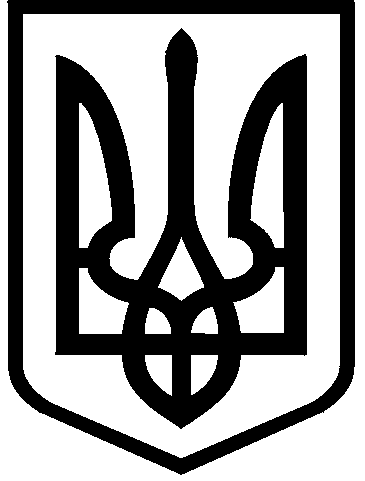 КИЇВСЬКА МІСЬКА РАДАIX СКЛИКАННЯПОСТІЙНА КОМІСІЯ З ПИТАНЬ РЕГЛАМЕНТУ, ДЕПУТАТСЬКОЇ ЕТИКИ ТА ЗАПОБІГАННЯ КОРУПЦІЇ 01044, м. Київ, вул. Хрещатик, 36 к. 1014                                                                            тел./факс: (044) 202-72-34                                                                                                                                ПроектПорядок деннийзасідання постійної комісії № 2/31 від 18.01.2022 (13:30; 5-й поверх, каб. 514)                                  1.Про розгляд звернення заступника міського голови – секретаря Київради Бондаренка В.В. щодо надання роз’яснення у частині скликання сесії (пленарного засідання) Київської міської ради.Доповідач: Ємець Леонід Олександрович